Контрольно-измерительный материал по математике для годовой промежуточной аттестационной работы за курс 10 класса.Инструкция по выполнению работыНа выполнение аттестационной работы по математике отводится 3 часа 30 минут (210 минут). Аттестационная работа состоит из 2 частей, включающих 20 заданий. Часть 1 состоит из пятнадцати заданий с кратким ответом (к этим заданиям вы должны самостоятельно сформулировать и записать ответ).Часть 2 состоит из пяти заданий. Для выполнения заданий этой части вам необходимо написать развернутый ответ в произвольной форме.Выполняйте задания в том порядке, в котором они даны. Если какое-то задание вызывает у вас затруднение, пропустите его и постарайтесь выполнить те, в ответах на которые вы уверены. К пропущенным заданиям можно будет вернуться, если останется время.За каждый правильный ответ в зависимости от сложности задания дается один или более баллов. Баллы, полученные вами за все выполненные задания, суммируются. Постарайтесь выполнить как можно больше заданий и набрать как можно больше баллов.Желаем успеха!Справочные материалыДемонстрационный вариант годовой промежуточной  аттестации по математике за  курс 10 классаЧасть 1 Ответом на задания 1 – 15 должно быть целое число или десятичная дробь. Запишите число в поле ответа в тексте работы, затем перенесите его в БЛАНК ОТВЕТОВ справа от номера соответствующего задания. Единицы измерений писать не нужно.№1.  Найти значение выражения:  (   + 2     №2. Решите уравнение: log  (15 – 3x) = - 2     №3. Найти значение выражения:    +    если x = 16, y = 81  №4. Вычислите:    - log3 81№5. Упростите выражение: 6ctg (  -  x) - 2tg ()  +  tg ()  + 3 ctg ( + x)  №6.  Найдите    №7.   При каких значениях аргумента x значение функции f(x) = 5∙ равно  405?              №8.  В равнобедренном треугольнике ABC основание АС = 28 , АВ = ВС, tg A =.  Найдите площадь треугольника АВС.    №9. Завтрак в школьном буфете стоит 35 рублей. Какое максимальное число школьников можно накормить завтраком на 1000 рублей, если стоимость завтрака снизилась на 5%?               №10.    Найдите площадь трапеции, вершины которой имеют координаты (1;6), (7;6), (4;1), (2;1).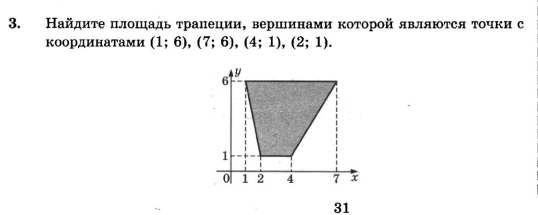 №11. Завод выпускает холодильники. В среднем на 1000 качественных холодильников приходится 89 холодильников со скрытыми дефектами. Найдите вероятность того, что купленный холодильник окажется качественным. Результат округлите до сотых.        №12.  В правильной четырёхугольной пирамиде со стороной основания 6 см и длиной бокового ребра  см. Найти площадь боковой поверхности.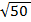  №13. Вычислите:     ∙   ∙                                                  №14.  Найдите количество корней уравнения  cos 2x (ctg x  +  ) = 0, принадлежащих промежутку                                                               №15. Найдите площадь поверхности многогранника, изображенного на рисунке, все двугранные углы которого прямые.                        Часть 2.  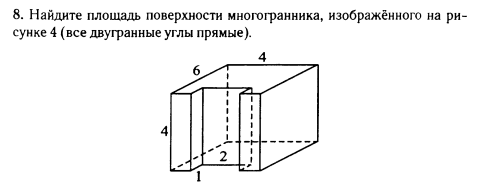 При выполнении заданий этой части в бланке ответов (часть2) запишите номер задания (С1 – С5), полное  решение  и ответ.C1. Найдите сумму целых чисел – решений неравенства   ≤ 0  С2. Найдите произведение корней (или корень, если он единственный) уравнения  = 42 С3. Найдите значение выражения     +   + .   C4. Решите уравнение   - 6sin2xcos2x = 8.  С5.  Высота правильной четырехугольной пирамиды равнв 16см. Сторона ее основания равна 24см. Вычислите длину бокового ребра пирамиды и площадь боковой поверхности пирамиды.